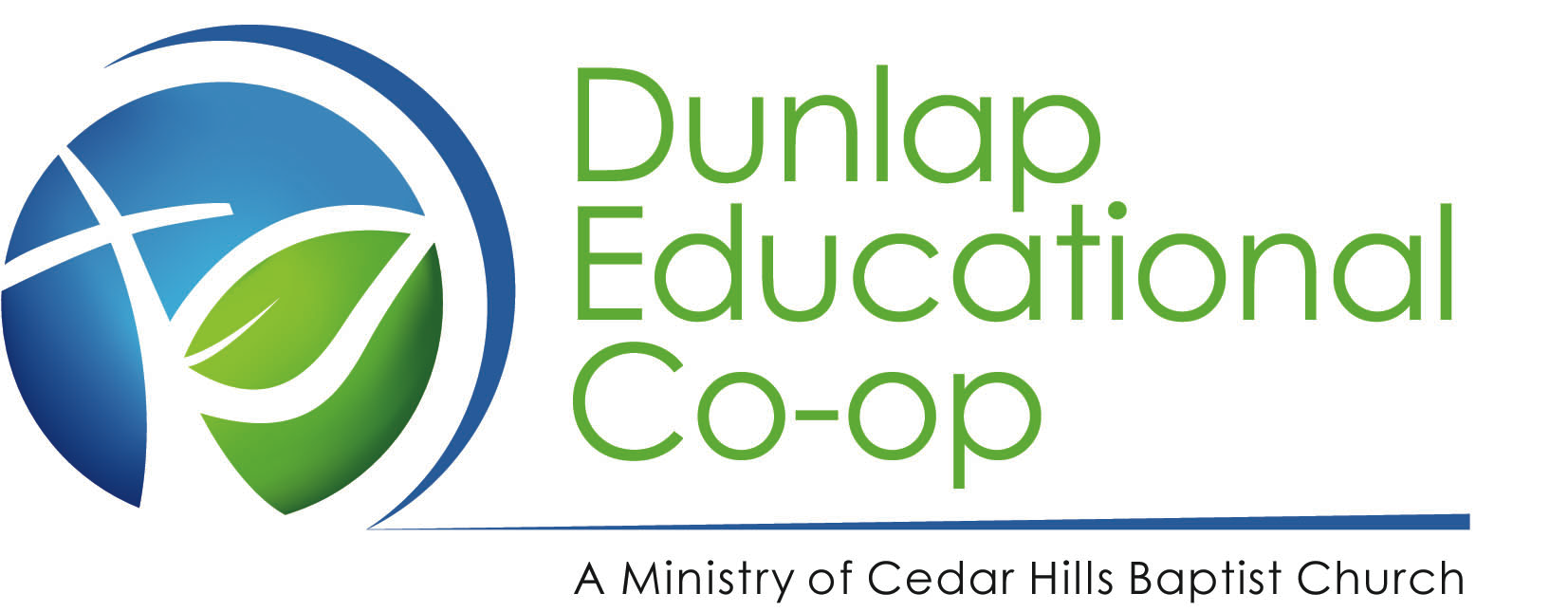 Contact:	Cedar Hills Baptist Church 12716 North Allen Road Dunlap, Illinois 61525cedarhillsdunlap.com under the Excel tabCo-op Director, Angela Beddingfieldangelabeddingfield@gmail.com or 309-361-8467 call/textDates:		Wednesdays, September 8, 2021 – April 13,2022   		No classes on October 6th or November 24th,Christmas break is December 15th - January 5th - resuming on January 13th Cost:		Prices are for the full year September-AprilPrior to August 7th Registration fee (Non-refundable)	$100 per family		Elementary Classes 			$40 per class		Junior High/High School Classes	$50 per class   		After August 7th Registration fee (Non-refundable)	$100 per family		Elementary Classes 			$50 per class		Junior High/High School Classes	$60 per class   Finances:	Family Rate: The first three children living in the same household pay full price. Additional children attend at no charge with the exception of the art supply fee.  We never want finances to hinder a family from participating in the co-op. Payments can be arranged if needed.  If you would like to participate in the co-op but finances would not allow it, please contact Angela.Refunds: Registration fees are non-refundable.  Class fees are fully refundable through 9/9, 50% refundable through 9/15, and non-refundable after 9/15.Dunlap Co-op – 2020/2021 ScheduleSee the website for curriculum and supply lists.________________________________________________________________________8:30-9:009:00-10:0010:00-11:0011:00-12:00K4PEReading/NumbersArtScience EnrichmentK5-1stPEReading/NumbersArtScience Enrichment2nd-3rdWritingPEScience – AnatomyArt4th-6thWritingArtPEScience – Anatomy7th-12thWritingGeneral ScienceORBiologyCivics/GovernmentPEORHome Economics